Задания для 1 класса СОШ №51отделения эстетического образования«Хореография»преп. Селиванова Н.В.Тема: " Ритм и движения."Цель: Развитие выразительности и ритмичности движений.Задачи: - учить выполнять движения в ритме музыки;- развивать координацию движений, чувство ритма;- воспитывать интерес к занятиям хореографии.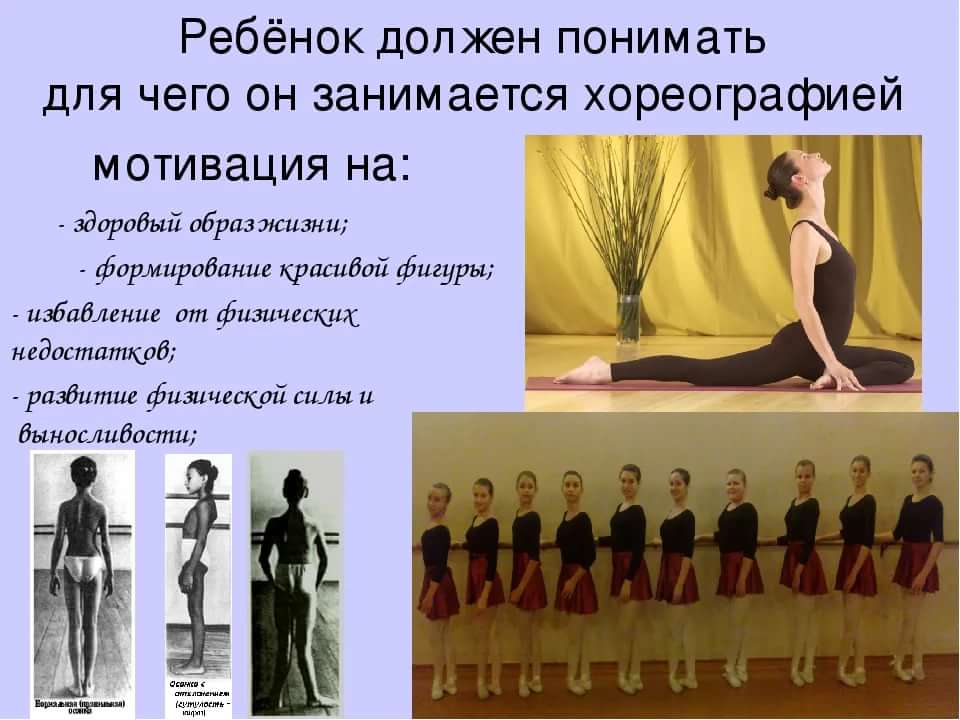 https://youtu.be/IzthYsdZWfg Заключительная часть:- упражнения на восстановление дыхания.Поклон.Задания для 3 класса СОШ №51отделения эстетического образования«Хореография»преп. Селиванова Н.В.Тема: " Элементы русского народного танца."Цель: совершенствование элементов русского народного танца.Задачи: - закрепление знаний, умений и навыков, полученных на предыдущих занятиях;- развитие осмысленного исполнения движений;- развитие познавательных интересов и творческого  потенциала учащихся.1. Поклон в русском стиле.2. Разминка в движении, по диагонали, на середине зала.3. Элементы русского народного танца.https://youtu.be/0wQM0MHSyeg https://youtu.be/dMCVqFhJf5g https://youtu.be/HUO7_iMmJYU https://youtu.be/ODj9dMrFMpg Заключительная часть:- упражнения на восстановление дыхания.Поклон.